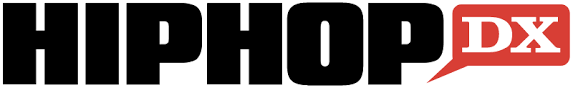 October 17, 2020Watch Here: https://www.youtube.com/watch?v=VXYuwdnTnJ4&t=6s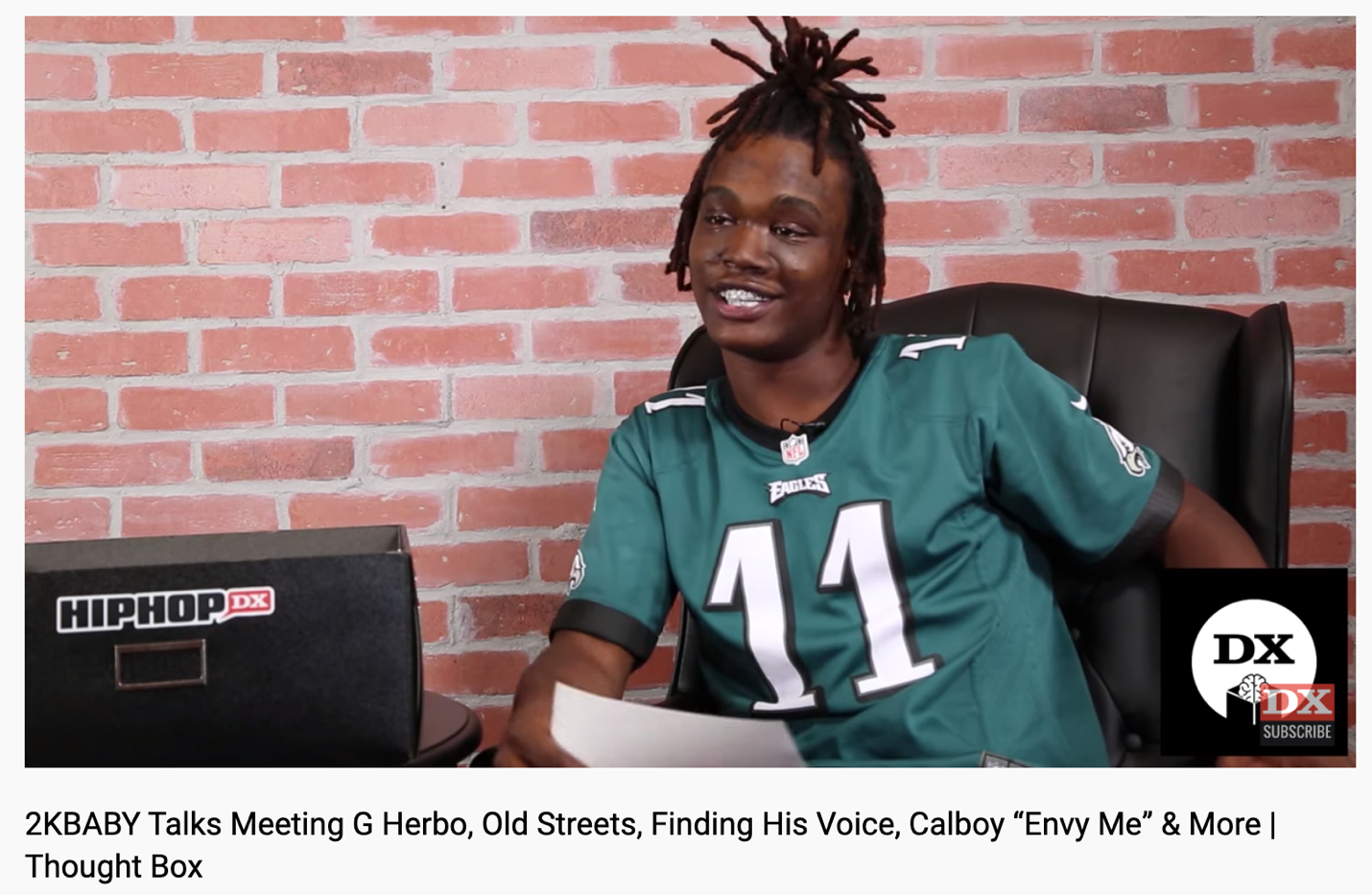 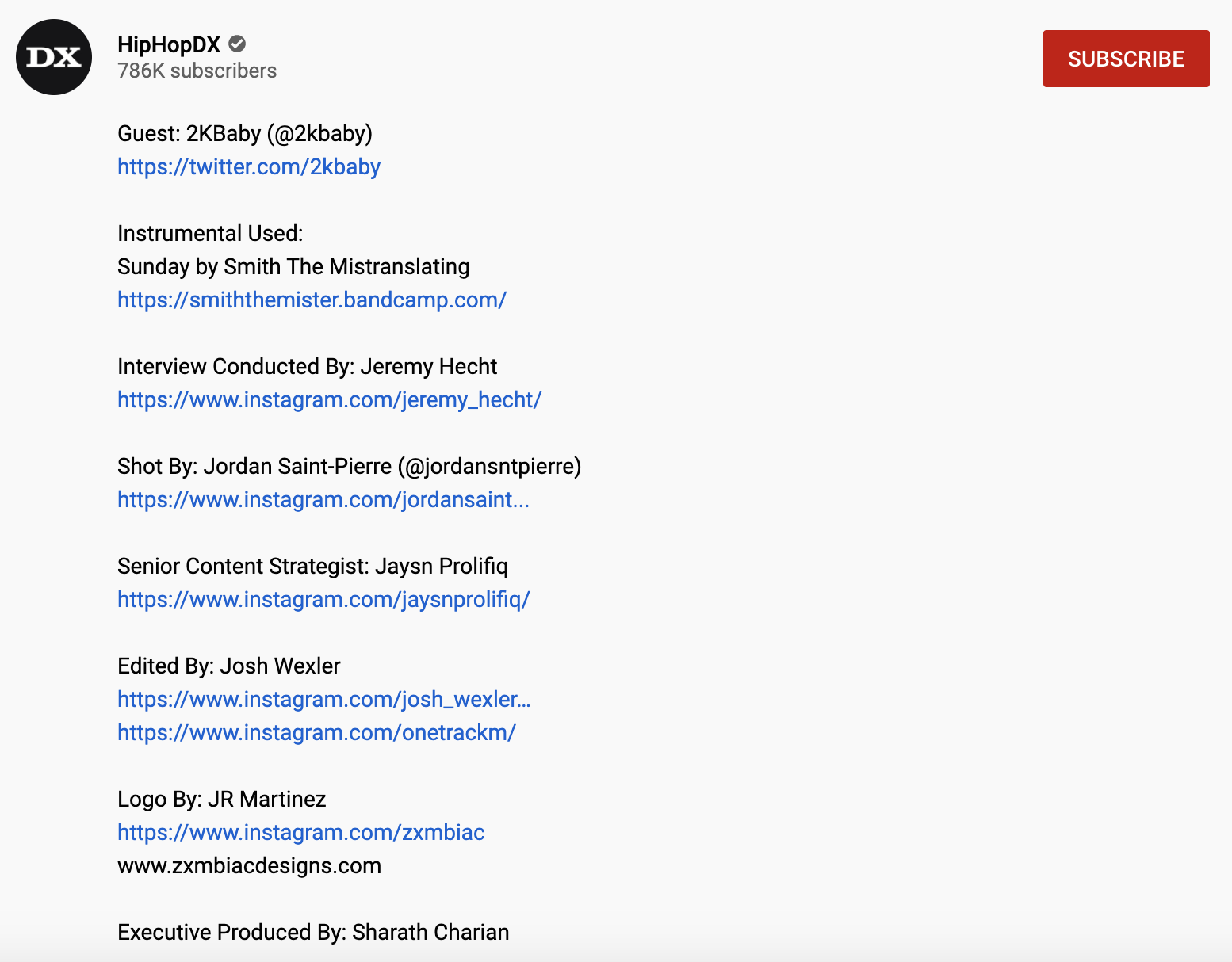 